LLA 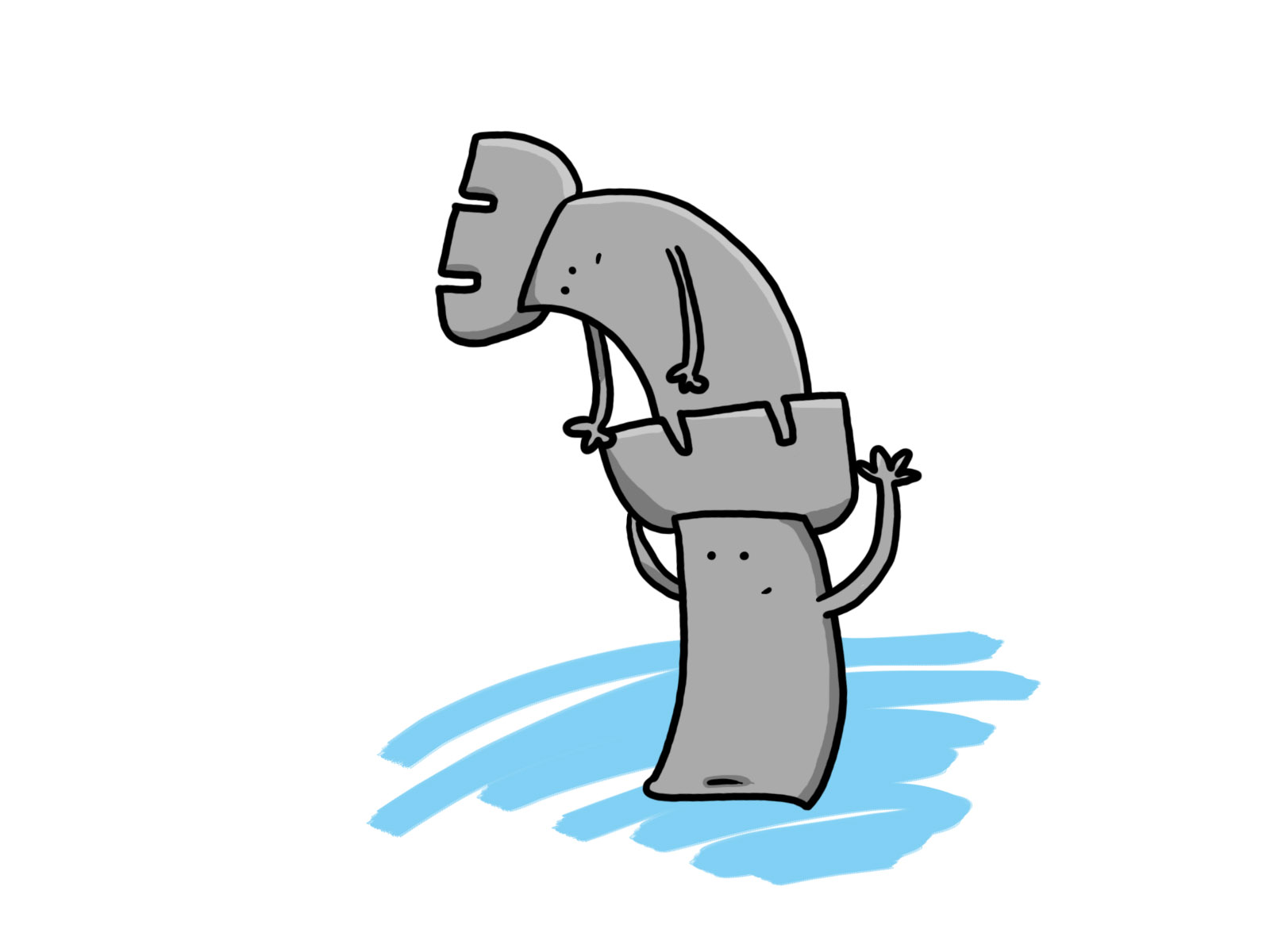 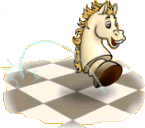 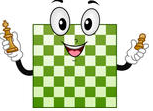 